PROJE ADICennet Anaların Ayaklarının Altındadır ProjesiAMACISevgi ve şefkatle, sağlıklı nesillerin yetiştirilmesinde büyük bir sorumluluk üstlenen annelerimiz, aile ve toplum hayatının temel direğini oluşturmaktadır. Bizi millet yapan değerlerin her birimizde hayat bulmasında, yaşatılmasında en çok annelerimizin payı vardır. Karşılıksız sevginin sembolü vatan ve bayrak uğruna evlatlarını şehit veren annelerimizin her daim yanlarında olduğumuzu belirtmek için bu proje ile şehit anneleri ziyaretleri gerçekleştirilmiştir.BÜTÇESİ-BAŞLANGIÇ-BİTİŞ TARİHİ01.01.2015 - 13.08.2015PROJE ÖZETİPROJE ÖZETİAnnelerimiz sadece insanı dünyaya getiren bir varlık değil aynı zamanda insanın doğduğu andan itibaren hem koruyucusu, hem bakıcısı, hem de öğretmenidir. Türlü fedakârlıklara ve zorluklara sabırla göğüs gererek, tüm benliğini ortaya koyan annelerimize ne kadar hizmet edilse azdır görüşünden hareketle proje gerçekleştirilmiş olup, belirli aralıklarla ziyaretler devam edecektir.Annelerimiz sadece insanı dünyaya getiren bir varlık değil aynı zamanda insanın doğduğu andan itibaren hem koruyucusu, hem bakıcısı, hem de öğretmenidir. Türlü fedakârlıklara ve zorluklara sabırla göğüs gererek, tüm benliğini ortaya koyan annelerimize ne kadar hizmet edilse azdır görüşünden hareketle proje gerçekleştirilmiş olup, belirli aralıklarla ziyaretler devam edecektir.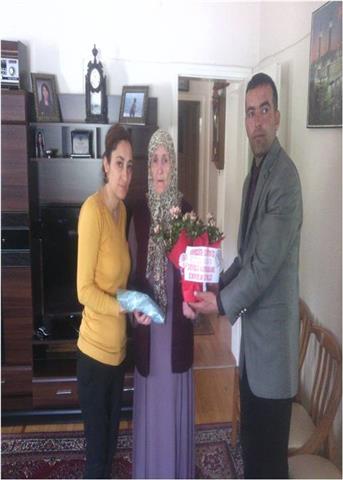 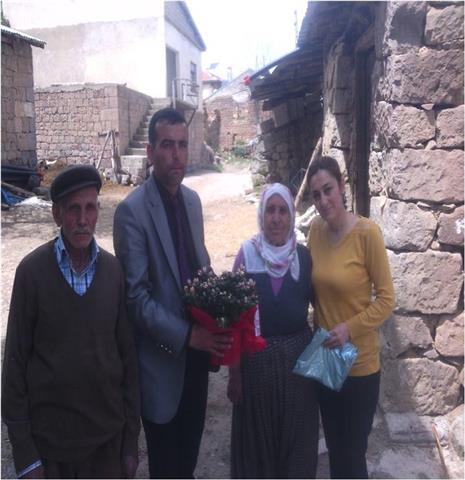 